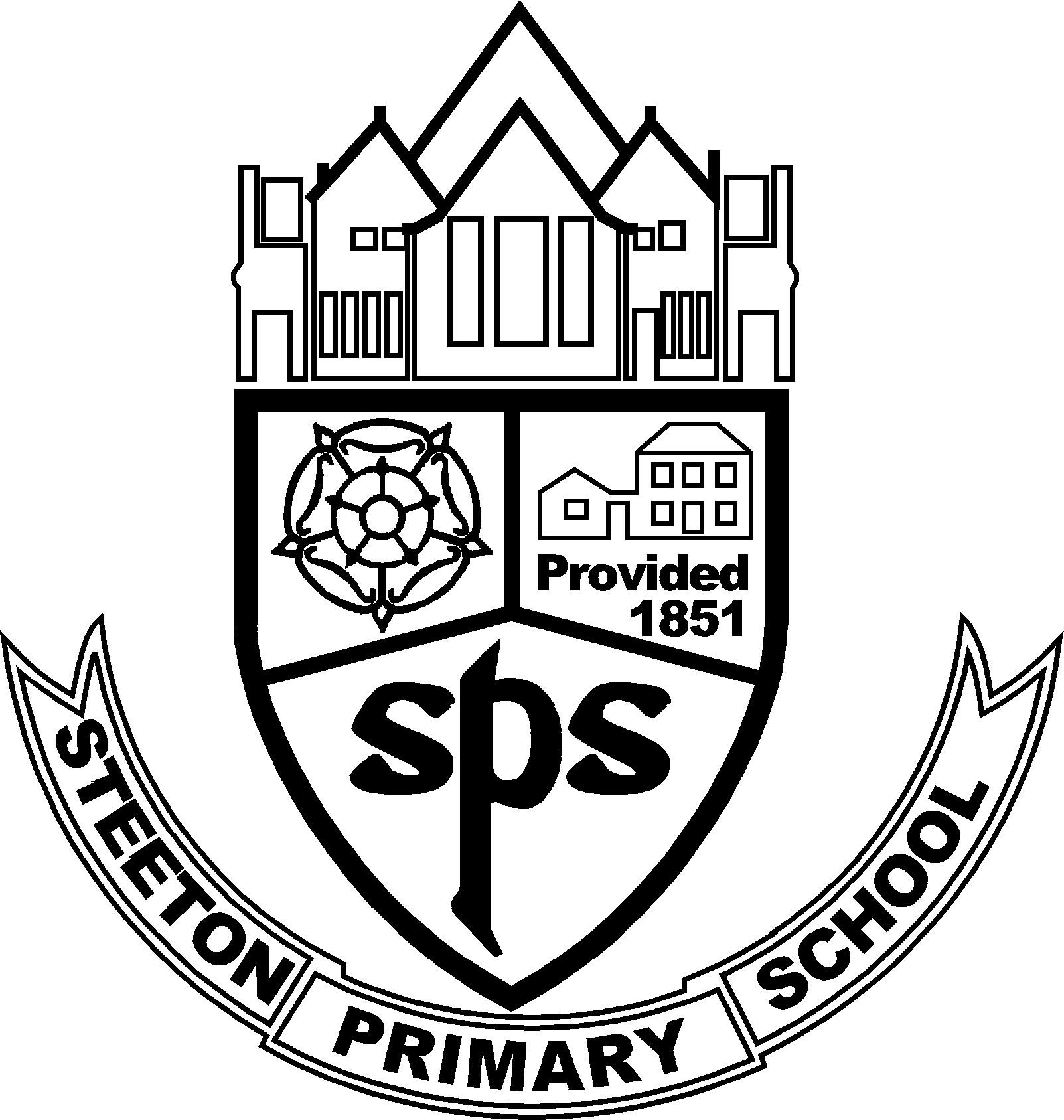 STEETON PRIMARY SCHOOL      Market Street, Steeton, Keighley, West Yorkshire, BD206NN. Telephone/Fax: 01535 653315  Email:office@steeton.bradford.sch.uk     Website: www.steeton.bradford.sch.uk Executive Head teacher: Mr John Cooper                           Friday 2nd July 2021 Head of School; Mr K. Wheeler Dear Parents and Carers I can’t believe it is only 3 weeks to the end of the school year. We are just keeping our fingers crossed the weather stays fine and we can keep all the children in school until the last day. We have also a few Job vacancies coming up in school. Please see the section after this week’s superstars Attendance Attendance since the 8th March has dipped to 94.8%.I hope we can try and maintain full attendance for the next 3 weeks. I do appreciate the difficulty bubble closures cause, especially for siblings, and hope we do not have too many over the next 3 weeks. End of  School Year The extension of Covid restrictions has meant we have had to reorganise the Transition days and Parent meetings for our new entrants for September 2021. The Transition for all other Years in school may have to be revised and possibly take place outside again. We will continue to follow  Government advice. Parents Consultation Sessions and School Reports Teachers have been busy writing reports and I am in the process of having the pleasure of reading through them. They will be given to you on  Friday 9th July ready for the  Parent Consultations taking place the following week. Please ensure you have booked a slot and state whether you want a Zoom or phone call. After School Sport There will be no after school sport on Thursday 22nd July, the last day of term. As it is Yr 6 last day we want to say goodbye to them all at 3:00pm. Extra Curricular Activities From September, we will be offering a wider variety of after school Enrichment Clubs for all Year Groups running on different days of the week, staffed by school staff. These are provisionally, Sports and Fitness, Science, Forest School, Choir, Zumba, Netball, Chess, Art, Radio and a Geography Club.  Further details of confirmed clubs and how to book a place will be given over the next few weeks Steeton Superstars This Week Well done to all these children. Saplings:         Alayna Rafiq      Nuh Raj Seedlings:      Hafsah Shakeel         Aamnah Mariam Maple:         Emily Johnson      Arthur Prosser Jackson  Plum:        Amaan Nawaz   Chimbuchi Tyra Obiechina.             Willow:        Jamie Simpson     Conan Delle Rose.   Fir:               Mohammed Hamza       Joselyn Coope  Rowan:          Leyla Karim           Aliza Javed Elder:        Dean Watson                Rohan Hassan Ash:              Zainab Hussain        Jacob Reed  Silver Birch:   The whole class and Parents Holly:        Zavantai Shannon  Mohammad Ibrahim Abrar Job Vacancies We are looking for a part time fixed term Level 2 Teaching Assistant and also a number of Lunch Time Supervisors. If you are interested in these positions please email the school office and further details will be sent out. IMPORTANT: Car Parking and Safeguarding Yesterday at home time Market Street was very busy and some cars were causing a hazard and safeguarding issue by the way they were parked. Both blocking the pavement, which resulted in children, adults and people pushing pushchairs having to walk in the road. Also making it very difficult for other cars to manoeuvre past. We are very aware of the limited car parking in the immediate vicinity of the school as they are residential streets. I know that 99% of our parents do consider our neighbours when parking and driving in Market Street and School Street and the safety of the whole school community. I thank you for future cooperation in this matter. Just a reminder that the car park by the main school gate is for staff only. This is coned off in the afternoon. Please do not stand within this coned off area or allow children to play /enter the carpark.  Suitable Clothing/Jewellery - Reminder Thank you for ensuring children are still being sent to school with a coat as per last week’s request. 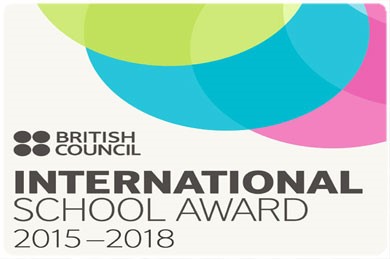 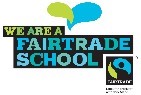 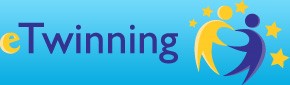 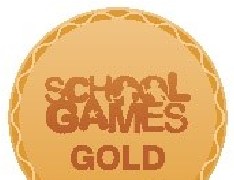 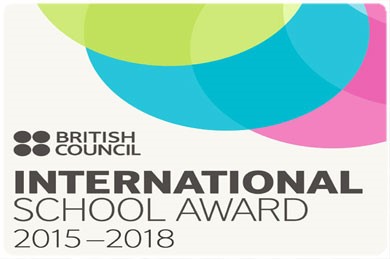 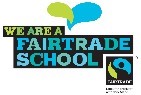 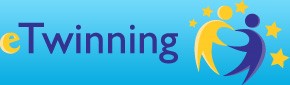 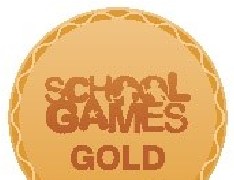 We are seeing an increase in Jewellery and nail varnish appearing on children in school, which are not part of our uniform policy. Please can I request you do not let your child come to school wearing these. In addition, some children appear to be coming to school in their best clothes on Magic Mondays. Just a reminder we are asking them to wear clothes you don’t mind getting paint, glue etc. on as opposed to it being a ‘non-uniform day’. Inclusion and Welfare Officer  Mrs Kennedy is available everyday if you need any advice or support on areas such as attendance, behaviour, benefits, Pupil Premium Support, Agency Support,  Parental Support. Please do not hesitate to contact her either by phoning or email or a quick chat through the gate (at a safe distance!) at drop off/pick up time. Follow us on Twitter! Our School Twitter account is updated regularly and we want more followers. Keep up to date with breaking news of the exciting events happening in school by following us on @SteetonPrimary. 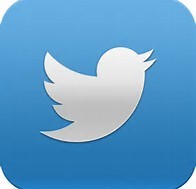 Tweets can also be viewed on the school website: www.steeton.bradford.sch.uk Have a good weekend . 